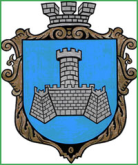 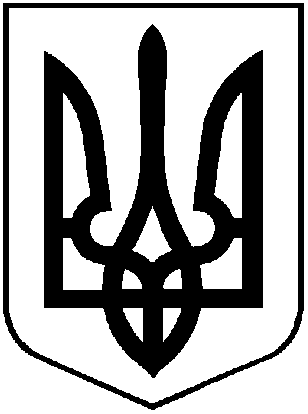 УКРАЇНАХМІЛЬНИЦЬКА МІСЬКА РАДАВІННИЦЬКОЇ ОБЛАСТІВиконавчий комітетР І Ш Е Н Н Явід  13 червня 2019 р.                                                   №226Про внесення змін в додаток 1 до рішеннявиконкому міської ради від 06.02.2019 року№47 «Про визначення балансоутримувачівкомунального майна Хмільницькоїміської об’єднаної територіальної громади»Враховуючи рішення міської ради «Про внесення змін в додаток до рішення 59 сесії міської ради 7 скликання від 14.01.2019 року №1891 «Про затвердження акту приймання-передачі у комунальну власність Хмільницької міської об’єднаної територіальної громади майна, активів та зобов’язань Соколівської сільської ради», службову записку в.о. старости Соколівського старостинського округу Кальянової Н.В. щодо внесення змін  в перелік майна, що передане на баланс виконавчого комітету міської ради, керуючись ст. 29, 59 Закону України «Про місцеве самоврядування в Україні»,  виконавчий комітет Хмільницької міської радиВ И Р І Ш И В :1. Внести зміни в додаток 1 до рішення виконкому міської ради від 06.02.2019 року №47 «Про визначення балансоутримувачів комунального майна Хмільницької міської об’єднаної територіальної громади», а саме: 1.1. вилучити із переліку майна, що передане на баланс виконкому міської ради виборчі скриньки в кількості 5 шт. вартістю 1949 грн., оскільки вони перебували в сільській раді на безоплатному відповідальному зберіганні;1.2. у графі «Всього:» число  9197 замінити на 7248, число 4598 замінити на 3624.  2. Пункти 10, 11, 12 додатку 1 до рішення виконкому міської ради від 06.02.2019 року №47 вважати такими, що втратили чинність.3. Відділу бухгалтерського обліку міської ради (Єрошенко С.С.)  відобразити відповідні зміни у бухгалтерському обліку.4. Загальному відділу міської ради (Прокопович О.Д.) у документах постійного зберігання (рішення виконкому міської ради від 06.02.2019 року №47) зазначити факт та підставу внесення змін в додаток 1 до цього рішення.5. Контроль за виконанням цього рішення покласти на керуючого справами виконкому Маташа С.П.            Міський голова                                                            С.Б. Редчик